Name:__________________________________________________________Natural Selection QuizMC: 2 points eachWhat scientific theory is Charles Darwin famous for?  his expedition around the worldthe theory of natural selectionthat some organisms have vestigial structuresthat there are a lot of finchesWhat is natural selection?Organisms produce more offspring than can possibly surviveWhen a new species arise from isolationA nonfunctional adaption that is no longer usefulWhen members of a species are better suited for their environments, they reproduce at a higher rateThe 4 principles of natural selection are:Speciation, homologies, vestiges, adaptationSpeciation, selection, homologies, adaptationOverproduction, variation, adaptation, selectionVariation, vestiges, homologies, speciationHow does speciation occur?due to isolationdue to overproductiondue to variationdue to competitionA phylogenetic tree shows:the embryos of an organismwhich genes are dominant or recessivethe relatedness of species through descent of a common ancestorthe development of an organism through its lifetimeA fertilized egg is also called a ZygoteBlastocystEmbryoFetusShort Answer: 10 points eachWhat is the difference between a genotype and a phenotype?  Create your own punnet square  for an example.  List and explain 3 pieces of evidence that scientists use as evidence for the evolution of living things.  Punnet Squares:  4 points each, questions: 2 points each A person with 2 blue eye genes has a child with a person with 2 brown eye genes.  Blue is dominant, and brown is recessive.  Fill out the punnet square and answer the questions. 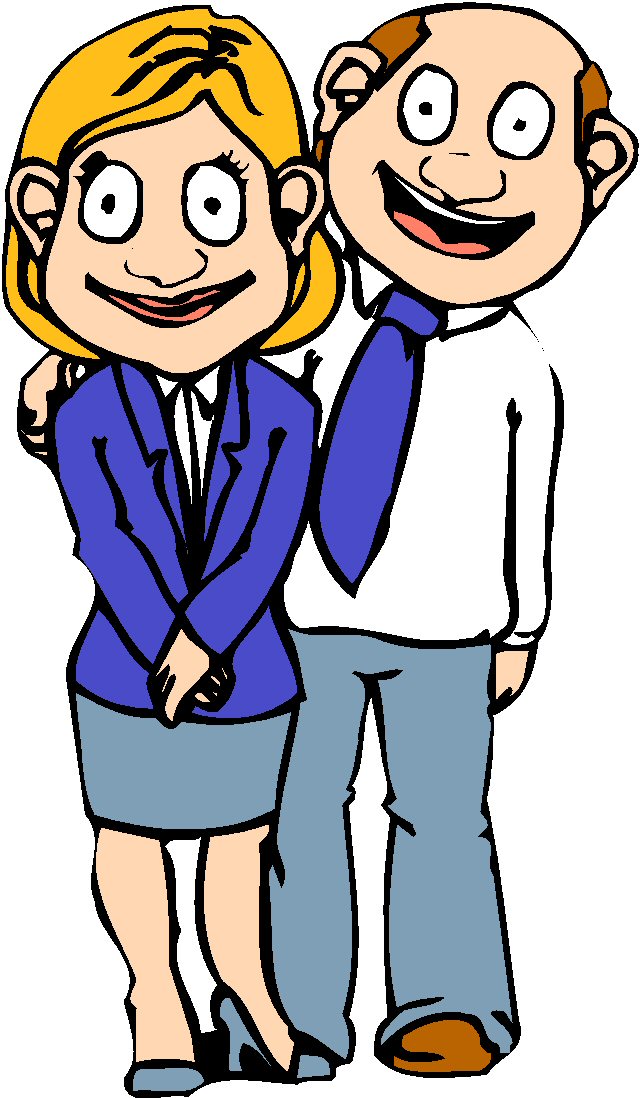 1.  What color eyes will the child have? Why? _____________________________________2.  Is this coupe’s eye color Homozygous or Heterozygous? Why? _________________________________________________________________________3.  Is their offspring homozygous or heterozygous? Why?  _________________________________________________________________________Two hybrid mice breed.  They each have one brown fur allele, and one grey fur allele.  Brown is dominant.  Fill out the punnet square and answer the questions.  What color fur do the baby mice have? If they all don’t have the same color of fur, what is the ratio? _________________________________________________________________Are the mice parents homozygous or heterozygous? Why? _________________________________________________________________Is the offspring homozygous or heterozygous?  Why? _________________________________________________________________